Curriculum Overview for Personal DevelopmentYear 7Half term 2 will be updated prior to the start of the new half termHalf Term 1: Identity and Healthy RelationshipSubstantive Knowledge:What is a first impressionFactors that influence first impressionsWhat is identityFactors that impact identityAspects that make up identityWhat are personal valuesWhat is self-esteemWhat can affect self-esteemWhat can promote self-esteemTypes of relationshipsFeatures of a relationshipBehaviours within a healthy and unhealthy relationshipDifferent types of familiesDifferent families’ expectations and practicesWays to respond to familial disagreementsWhat is a friendshipWhat is assertive behaviourHow to respond to friendship issuesWhat is bullyingWhat are examples of bullyingWhat are the effects of bullyingDifferences between bullying and friendly jokesDisciplinary Knowledge:Literacy skillsAnalytical skillsSource analysisReading comprehensionDeveloping and sustaining argumentEmpathy Evaluating significance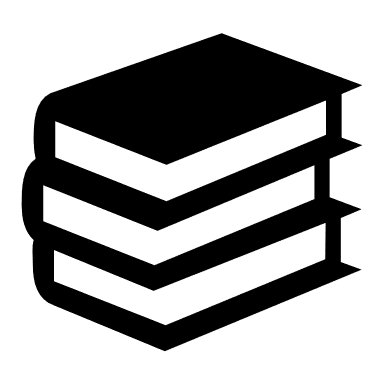 Whole class reading Individuals read aloud Opportunities for jump in reading for articles/source material.Skim reading source material to look for key phrases/wordsHalf Term 1: Identity and Healthy RelationshipSubstantive Knowledge:What is a first impressionFactors that influence first impressionsWhat is identityFactors that impact identityAspects that make up identityWhat are personal valuesWhat is self-esteemWhat can affect self-esteemWhat can promote self-esteemTypes of relationshipsFeatures of a relationshipBehaviours within a healthy and unhealthy relationshipDifferent types of familiesDifferent families’ expectations and practicesWays to respond to familial disagreementsWhat is a friendshipWhat is assertive behaviourHow to respond to friendship issuesWhat is bullyingWhat are examples of bullyingWhat are the effects of bullyingDifferences between bullying and friendly jokesDisciplinary Knowledge:Literacy skillsAnalytical skillsSource analysisReading comprehensionDeveloping and sustaining argumentEmpathy Evaluating significance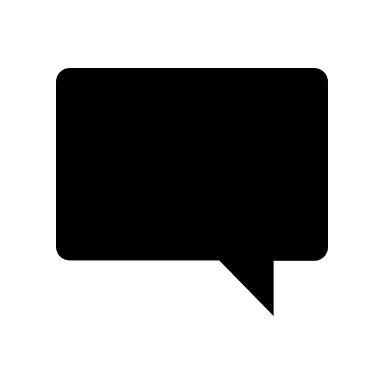 First impressionFactorsValuesIdentitySelf-esteemCharacteristicsRelationshipBehavioursFamilyDisagreementFriendshipAssertiveBullyingJokesHalf Term 1: Identity and Healthy RelationshipSubstantive Knowledge:What is a first impressionFactors that influence first impressionsWhat is identityFactors that impact identityAspects that make up identityWhat are personal valuesWhat is self-esteemWhat can affect self-esteemWhat can promote self-esteemTypes of relationshipsFeatures of a relationshipBehaviours within a healthy and unhealthy relationshipDifferent types of familiesDifferent families’ expectations and practicesWays to respond to familial disagreementsWhat is a friendshipWhat is assertive behaviourHow to respond to friendship issuesWhat is bullyingWhat are examples of bullyingWhat are the effects of bullyingDifferences between bullying and friendly jokesDisciplinary Knowledge:Literacy skillsAnalytical skillsSource analysisReading comprehensionDeveloping and sustaining argumentEmpathy Evaluating significance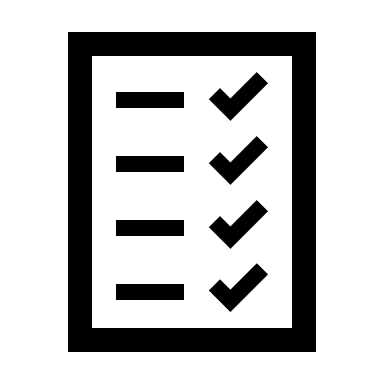 Regular low stakes knowledge factual recall assessment/test End of unit assessmentsIpsative assessmentHalf Term 1: Identity and Healthy RelationshipSubstantive Knowledge:What is a first impressionFactors that influence first impressionsWhat is identityFactors that impact identityAspects that make up identityWhat are personal valuesWhat is self-esteemWhat can affect self-esteemWhat can promote self-esteemTypes of relationshipsFeatures of a relationshipBehaviours within a healthy and unhealthy relationshipDifferent types of familiesDifferent families’ expectations and practicesWays to respond to familial disagreementsWhat is a friendshipWhat is assertive behaviourHow to respond to friendship issuesWhat is bullyingWhat are examples of bullyingWhat are the effects of bullyingDifferences between bullying and friendly jokesDisciplinary Knowledge:Literacy skillsAnalytical skillsSource analysisReading comprehensionDeveloping and sustaining argumentEmpathy Evaluating significance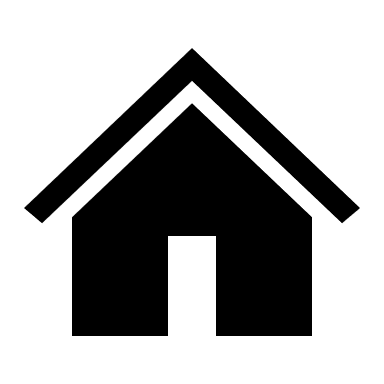 DocumentaryQuizArticle analysis